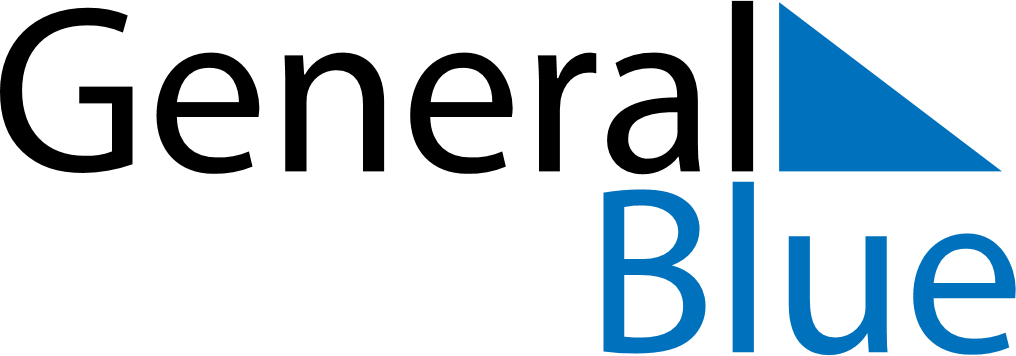 Daily Planner June 20, 2027 - June 26, 2027Daily Planner June 20, 2027 - June 26, 2027Daily Planner June 20, 2027 - June 26, 2027Daily Planner June 20, 2027 - June 26, 2027Daily Planner June 20, 2027 - June 26, 2027Daily Planner June 20, 2027 - June 26, 2027Daily Planner June 20, 2027 - June 26, 2027Daily Planner SundayJun 20MondayJun 21TuesdayJun 22WednesdayJun 23ThursdayJun 24 FridayJun 25 SaturdayJun 26MorningAfternoonEvening